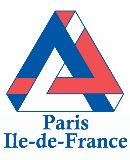 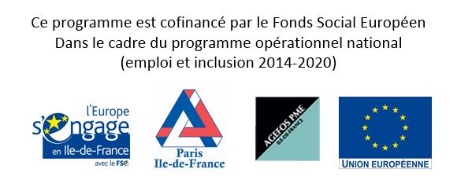 Pour toutes les entreprises qui n’ont jamais répondu à un appel d’offre, la CGPME Paris propose une formation pour les débutants qui souhaitent développer leur activité grâce aux marchés publics.Comprendre l’environnement et la règlementation des marchés publicsComment répondre pour la première fois à un appel d’offre public ?Comment rédiger une réponse de qualité et gagnante ? Programme :Autodiagnostic en ligne de vos connaissances du code des marchés publicsQu’est-ce que les marchés publics ? Comment appréhender les grands principes de la commande publique ?Les seuils et les différents types de procédureComment répondre techniquement à son premier appel d’offre ?Identifier les bons interlocuteursLes éléments à rassembler avant de répondreComment mettre en place une réponse de qualité et gagnante ? Préparer sa candidature, optimiser ses chances, déposer sa réponse…Comment suivre son offre une fois déposée ?Le circuit de réponseLe suivi d’exécution du marché, les actions à mener une fois le marché attribuéExercices pratiques : présentation et analyse de 3 réponses (candidature et offre), présentation de mémoires techniques gagnants…Public :La formation est ouverte aux dirigeants salariés, aux cadres dirigeants, et à toutes personnes amenées à répondre à un appel d’offre pour la première fois. Aucune connaissance préalable n’est nécessaire pour participer à la formation.Formation animée par Canéva. Où? CGPME Paris, 19 rue de l’Amiral d’Estaing, 75116 ParisQuand? Le jeudi 27 octobre 2016 de 9h30 à 17h30 Pour toutes demandes d’informations :Léa PonsChargée de mission Mutations EconomiquesCGPME Ile-de-France19, rue de l'Amiral d'Estaing 75116 ParisTél : 01.56.89.09.42 / Fax : 01.56.89.10.08l.pons@cgpme-idf.frPour toute inscription à la formation, merci de compléter le questionnaire et nous le retourner par courrier à :Léa PonsCGPME Paris19 rue de l’Amiral d’Estaing75116 Parisl.pons@cgpme-idf.frEntreprise :Raison sociale :Adresse :							CP : 			Ville : Effectif de l’entreprise : Numéro de SIRET : Code NAF : Numéro d’adhérent CGPME Paris : Participant :Nom : 				Prénom :Fonction dans l’entreprise :Tél : 				Portable :Adresse email :Date de naissance :CSP :   □ Chef d’entreprise salarié  □ Chef d’entreprise non-salarié (TNS)    □ Cadre (V)    □ Agent de maitrise (IV)   □ Employé (III)    □ Autres………………Niveau de formation :    □ Inferieur au Bac      □ Bac      □ Bac + 2     □ Bac +3 et plusLes formations sont prises en charge par la CGPME Paris et ses partenaires : l’Union Européenne (FSE) et Agefos PME Ile-de-France.Une participation aux frais est demandée pour chaque participant : □ 50€ HT par personne, pour les entreprises adhérentes à Agefos PME Ile-de-France.Merci de joindre au bulletin d’inscription, un chèque de 60€ TTC  à l’ordre d’Agefos PME Ile-de-France et de nous indiquer votre numéro d’adhérent : ……………………………………………□ 124€ HT par personne, pour les entreprises qui ne sont pas adhérents à Agefos PME Ile-de-France.Merci de joindre au bulletin d’inscription, un chèque de 148.80€ TTC à l’ordre d’AGEFOS PME Ile-de-France.Attention : les chèques personnels ne sont pas acceptés.En l’absence de règlement, votre inscription ne peut être assurée.Aucun remboursement ne sera effectué.Une attestation de paiement peut être délivrée, sur simple demande auprès d’Agefos PME Ile-de-France